代县国弘生态园有限公司万亩生态园建设项目一、项目名称：代县国弘生态园有限公司万亩生态园建设项目二、申报单位：代县国弘生态园有限公司三、申报单位简介：企业成立时间：2020年企业性质：代县国弘生态园有限公司注册资本：500万主营产品：农业观光旅游、食品经营、中餐制售目前生产规模：蔬菜、花卉种植及销售、动物饲养、鸡鸭鹅鸵鸟孔雀养殖及销售。四、项目概况 （一）项目内容该项目旨在通过建设一方面提升办公条件和改善职工生活条件，另一方面对生态园进行全面改造，提高资源利用率，在加强生产安全的同时，树立企业良好形象。建设内容及规模：休闲农业和乡村旅游工程。用地面积70000平米，建筑面积7000平米。新建旅游观赏休闲区7处：1.天鹅池360平米；2.孔雀舍600平米；3.鸵鸟舍360平米；4.鸡鸭舍360平米；5.园区鱼塘1250平米；6.金鱼池350平米；7.观景大池塘800平米。另外购置相关机械设备9套及其他附属设施建设等。项目投资估算（万元）总投资1500万元。项目配套条件场地、道路、通讯及其它配套设施齐全。项目市场预测及效益分析本次改造后，生产生活更加安全。通过对生态园进行全面改造，提高资源利用率，并能改善和保护局部小环境，改善项目区及其周边地区的生产、生活和生态环境。五、项目进展情况（一）政策：符合国家、产业政策及山西省产业规划。（二）核准（备案）：正在评审备案中。（三）土地、环保：符合国家土地政策及环保规定，经相关国土部门及环保部门初审认可。（四）项目可行性研究报告及项目建设书（五）项目前期进展情况该前期设计已完成。六、拟引资方式    企业自筹资金七、招商方向：（资金、人才、技术）资金八、申报单位联系方式地  址：山西省代县新高乡赵家湾村联系人：张占龙手  机：13994147806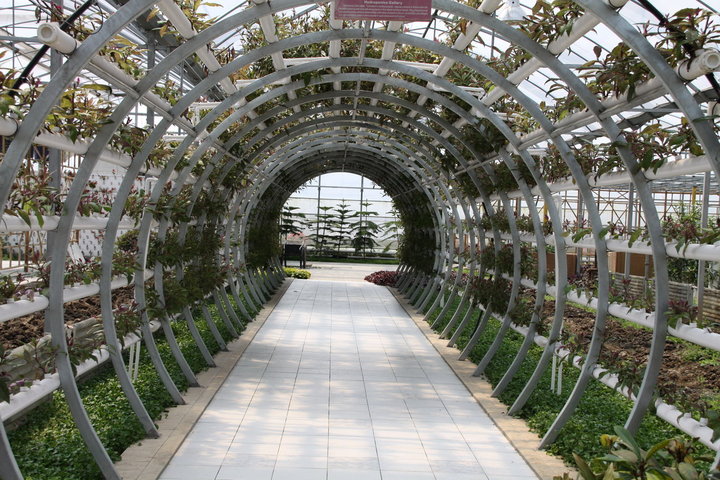 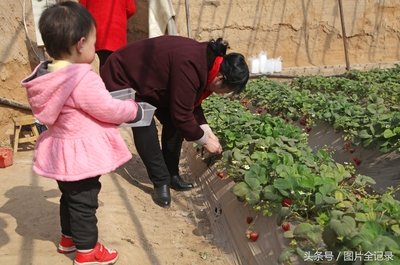 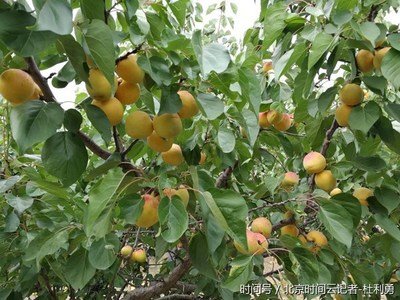 